令和 3年12月吉日栃木県リハビリテーション専門職協会会員各位栃木県リハビリテーション専門職協会会長　細井直人地域包括ケア・介護予防推進部会部会長　相塲みどり地域ケア会議推進リーダー・介護予防推進リーダーブラッシュアップ研修について拝啓　師走の候、会員の皆様におかれましては益々ご清祥のこととお慶び申し上げます。また、平素より本会活動にご理解およびご協力を賜り、心より感謝申し上げます。この度、「地域ケア会議推進リーダー・介護予推進リーダーブラッシュアップ研修会」を開催致します。今回は、高齢者の保健事業と介護予防の一体的実施を知り、行政との関わりやリハビリテーション専門職として何ができるかを考える内容を企画しました。我々は、職能・学術団体としての社会的地位向上、社会貢献、職域拡大、雇用促進等に向け、一人一人の自覚を更に向上し「リハビリテーションの必要性」を社会（国民）に向けアピールしなければならないと思っております。そのためにも行政をはじめ他団体との関わりが重要であり、リハビリテーション専門職としての特性を発揮していく必要があります。そこでより多くの会員の方にご参加して頂き、これらの活動にご協力を賜りますよう、宜しくお願い申し上げます。年度末のお忙しい折ではございますが、多くの皆様にご参加いただきますよう、よろしくお願い申し上げます。【地域ケア会議推進リーダー・介護予防推進リーダーブラッシュアップ研修会】１．期日：令和4年2月6日（日）２．会場：Web開催３．参加費：無料４．定員：100名（先着順、定員になり次第締め切らせて頂きます）５．テーマ：『今こそとちぎのフレイル予防を!!』６．内容：9：20～9：50 　『高齢者の保健事業と介護予防の一体的実施』栃木県リハビリテーション専門職協会会長　細井 直人10：00～12：00　『地区の課題と方策～私たちは何をしていけば良いのか？～』10：00～10：40　グループワーク（前半） 10：40～10：50　「ちょっとひと息アドバイスタイム」10：50～11：40　グループワーク（後半）11：40～12：00　発表・まとめ ７．単位認定：日本理学療法士協会推進リーダーの資格は、生涯学習ポイント40ポイントが付与されます。このポイントは認定または専門理学療法士の申請の際に使用可能です。詳細は、日本理学療法士協会ホームページでご確認下さい。作業療法士会員は生涯学習ポイント2ポイントが付与されます。言語聴覚士会員は生涯学習ポイント1ポイントが付与されます。８．問い合わせ先：栃木県リハビリテーション専門職協会　地域包括ケア・介護予防推進部会　相塲 みどり電話：028-653-1001（ＪＣＨＯうつのみや病院）電子メール：aiba-midori@utsunomiya.jcho.go.jp９．申込方法：以下のいずれかの方法で、申し込みフォームにアクセスし、お申し込みください。　　　　　　　①下記リンクをクリックしていただく、②Webページのアドレスバーに下記アドレスを入力する、③QRコードを読み取っていただくアクセスしたWebページ上の申し込みフォームに必要事項をご入力ください。自動で確認メールが届きますと、お申し込み手続きが完了となります。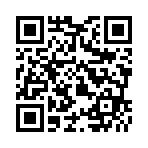 https://ws.formzu.net/fgen/S83875042/10．申込期限：令和 4年1月22(土)　21：00